К А Р А Р				      			ПОСТАНОВЛЕНИЕ    08 октябрь 2021 й.                       № 42                          08 октября 2021 г.О создании штаба профилактики пожаров на территории сельского поселения Нижнеташлинский сельсовет муниципального района Шаранский район Республики Башкортостан .В соответствии с Федеральными законами от 30 июля 2019 года № 159 ФЗ «О внесений изменений в Федеральный закон «О защите населения и территорий от чрезвычайных ситуаций природного и техногенного характера». от 06 октября 2003 года № 131-ФЗ «Об общих принципах организации местного управления  в Российской Федерации», законом Республики Башкортостан14 марта 1996 года № 26-з «О защите населения и территорий от чрезвычайных ситуаций природного и техногенного характера». ПОСТАНОВЛЯЮ:Создать в сельском поселении Нижнеташлинский сельсовет муниципального района Шаранский район Республики Башкортостан штаб по профилактике пожаров (далее - Штаб) с 01 октября 2021 года.Утвердить состав Штаба на территории сельского поселения Нижнеташлинский сельсовет муниципального района Шаранский район Республики Башкортостан (приложение №1).Специалисту 1 категорий администрации сельского поселения Багаутдиновой Р.Н:разработать и организовать выполнение Плана ежедневных профилактических мероприятий с указанием даты, конкретного времени (точностью до часа) по каждому населенному пункту, входящему в состав  сельского поселения Нижнеташлинский сельсовет; (приложение 2)создать перечень лиц, наиболее подверженных риску возникновения пожаров; предоставлять в ЕДДС муниципального района Шаранский район Республики Башкортостан на электронную почту «edds-sharan.r-n@yandex.ru;(приложение 3)направлять до 14.00 часов пятницы отчетной недели еженедельный отчет о проведенных мероприятиях в формате «doc» на электронную почту «edds-sharan.r-n@yandex.ru;(приложение 4) отчетные материалы по работе межведомственных профилактических групп в день проведения профилактических обходов.Контроль выполнения настоящего постановления оставляю за собой.            Глава сельского поселения                                            Г.С.ГарифуллинаПриложение №  1                              УТВЕРЖДЕНОпостановлением администрациисельского поселения Нижнеташлинский сельсовет муниципального района                                                                                                                  Шаранский районРеспублики Башкортостан от 08.10.2021 г. № 42СОСТАВштаба на территории сельского поселения Нижнеташлинский сельсовет муниципального района Шаранский район Республики Башкортостан	Гарифуллина Г.С. - глава сельского поселения Нижнеташлинский сельсовет муниципального района Шаранский район Республики Башкортостан, председатель комиссии.       Члены штаба:        Багаутдинова Р.Н. – специалист 1 категории администрации сельского поселения Нижнеташлинский сельсовет муниципального района Шаранский район Республики Башкортостан.       Насибуллина И.И. – заведующий  СДК с.Нижние Ташлы (по согласованию).         Ихсанова З.Ш. – заведующий  ФАП с.Нижние Ташлы (по согласованию).         Корнев В.И. –  руководитель филиала МБОУ «СОШ с.Зириклы им. И.Абдуллина -ООШ с.Нижние Ташлы» (по согласованию).        Антонова Л.И.– заведующий СК с.Новоюзеево ( по согласованию).        Шайхуллин Д.А. – участковый уполномоченный полиции (по согласованию). ДЕПУТАТЫ СОВЕТА – ПО ИЗБИРАТЕЛЬНЫМ ОКРУГАМ (по согласованию):Ризванова Х.М. – депутат Совета по округу № 1.Шайхлисламов Э.А. – депутат Совета по округу № 2.Ялиев Л.Х- депутат Совета по округу № 3.Батыргалина А.Р.- депутат Совета по округу № 4.Иксанов М.К.- депутат Совета по округу № 5.Насибуллина И.И.-  депутат Совета по округу № 6.Гарифуллина Г.С.-  депутат Совета по округу № 7.Приложение 2Чек – лист ежедневных профилактических мероприятий администрации сельского поселения Нижнеташлинский сельсовет муниципального района Шаранского района Республики Башкортостан.                                                                                                                                      Приложение №3Перечень кураторов, закрепленных за лицами, подверженными риску возникновения пожаров.Муниципальное образование Нижнеташлинский сельсовет МР Шаранский район РБПеречень закрепленных семей:Приложение 4Сведения о проведенных ежедневных мероприятиях согласно чек-листуАдминистрация сельского поселения Нижнеташлинский сельсовет муниципального районаШаранский район Республики БашкортостанДата:    БАШКОРТОСТАН РЕСПУБЛИКАҺЫНЫҢ ШАРАН РАЙОНЫ МУНИЦИПАЛЬ РАЙОНЫНЫҢ ЕРЕКЛЕ АУЫЛ СОВЕТЫ АУЫЛ БИЛӘМӘҺЕ ХАКИМИӘТЕ452641, Шаран районы, Ерекле ауылы, Дуслык урамы, 2Тел.(34769) 2-54-46, факс (34769) 2-54-45E-mail:zirikss@yandex.ru, http://zirikly. ruИНН 0251000711, ОГРН 1020200612948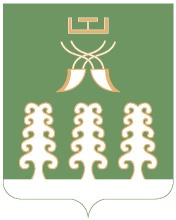 АДМИНИСТРАЦИЯ СЕЛЬСКОГО ПОСЕЛЕНИЯ НИЖНЕТАШЛИНСКИЙ СЕЛЬСОВЕТ МУНИЦИПАЛЬНОГО РАЙОНА ШАРАНСКИЙ РАЙОН РЕСПУБЛИКИ БАШКОРТОСТАН452641, Шаранский район, с.Зириклы, ул.Дружбы, 2Тел.(34769) 2-54-46, факс (34769) 2-54-45E-mail:zirikss@yandex.ru, http://zirikly. ruИНН 0251000711, ОГРН 1020200612948№ п/пНаименование мероприятияВремяМесто проведенияОтветственные лица                                    (с указанием сотового телефона)Профилактическое посещение жителей населенных пунктовПроведение сходов гражданОказание помощи в приведении в пожаробезопасное состояние печей (печного отопления) и электрооборудования Работа старост населенных пунктовПередача профилактической информации через громкоговорители, в т.ч. мечетейИные мероприятия…Данные о закрепленных кураторахДанные о закрепленных кураторахДанные о закрепленных кураторахДанные о закрепленных семьях и Данные о закрепленных семьях и Данные о закрепленных семьях и № п.п.Ф.И.О. куратораКонтактные данные куратораФ.И.О. лица представителя семьиАдрес проживанияКонтактные данные (телефон)12345678910№ п/пМуниципальное образование(дата)МероприятиеКол-во за суткиКол-во с нарастающим итогом1Задействовано профилактических групп 2Задействовано людей в профилактических группах 3Проведено сходов граждан 4Посещено мест проживания многодетных семей5Посещено мест проживания лиц, злоупотребляющих спиртными напитками 6Посещено мест проживания лиц с ограниченными возможностями 7Посещено мест проживания одиноких, пожилых граждан 8Оказана практическая помощь в приведении в безопасное состояние печей и электрооборудования 9Проведено встреч старостами населенных пунктов10Иные профилактические мероприятия